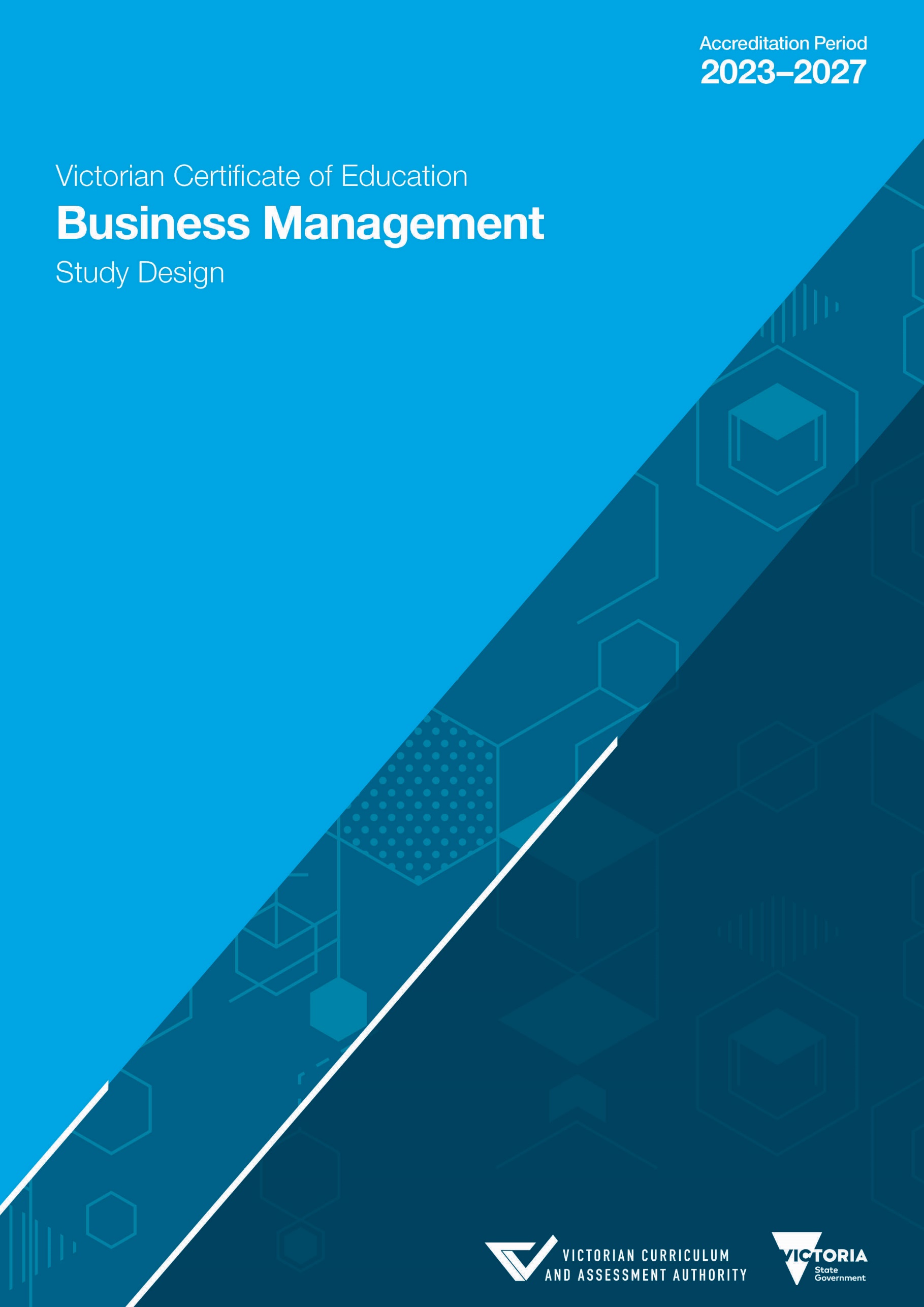 Authorised and published by the Victorian Curriculum and Assessment Authority
Level 7, 2 Lonsdale Street
Melbourne VIC 3000ISBN: 978-1-925264-11-1 © Victorian Curriculum and Assessment Authority 2022No part of this publication may be reproduced except as specified under the Copyright Act 1968 or by permission from the VCAA. Excepting third-party elements, schools may use this resource in accordance with the VCAA educational allowance. For more information read the VCAA copyright policy. The VCAA provides the only official, up-to-date versions of VCAA publications. Details of updates can be found on the VCAA website.This publication may contain copyright material belonging to a third party. Every effort has been made to contact all copyright owners. If you believe that material in this publication is an infringement of your copyright, please email the Copyright Officer.Copyright in materials appearing at any sites linked to this document rests with the copyright owner(s) of those materials, subject to the Copyright Act. The VCAA recommends you refer to copyright statements at linked sites before using such materials.The VCAA logo is a registered trademark of the Victorian Curriculum and Assessment Authority.ContentsImportant information	4Introduction	5Scope of study	5Rationale	5Aims	5Structure	6Entry	6Duration	6Changes to the study design	6Monitoring for quality	6Safety and wellbeing	6Employability skills	6Legislative compliance	7Child Safe Standards	7Assessment and reporting	8Satisfactory completion	8Levels of achievement	8Authentication	8Unit 1: Planning a business	9Area of Study 1	9Area of Study 2	10Area of Study 3	11Assessment	12Unit 2: Establishing a business	13Area of Study 1	13Area of Study 2	14Area of Study 3	15Assessment	16Unit 3: Managing a business	17Area of Study 1	17Area of Study 2	18Area of Study 3	19School-based assessment	20External assessment	21Unit 4: Transforming a business	22Area of Study 1	22Area of Study 2	23School-based assessment	24External assessment	25Important informationAccreditation periodUnits 1–4: 1 January 2023 – 31 December 2027Implementation of this study commences in 2023.Other sources of informationThe VCAA Bulletin is the only official source of changes to regulations and accredited studies. The Bulletin also regularly includes advice on VCE studies. It is the responsibility of each VCE teacher to refer to each issue of the Bulletin. The Bulletin is available as an e-newsletter via free subscription on the VCAA website.To assist teachers in developing courses, the VCAA publishes online Support materials (incorporating the previously known Advice for teachers).The current VCE and VCAL Administrative Handbook contains essential information on assessment processes and other procedures.VCE providersThroughout this study design the term ‘school’ is intended to include both schools and other VCE providers.CopyrightSchools may use this VCE study design in accordance with the VCAA educational allowance, including making copies for students and use within the school’s secure online teaching and learning environment. 
For details, access the full VCAA copyright policy on the VCAA website.IntroductionScope of studyVCE Business Management examines the ways businesses manage resources to achieve objectives. The VCE Business Management Study Design follows the process from the initial idea for a business concept, to planning and establishing a business, through to the day-to-day management of a business. It also considers changes that need to be made to ensure the continued success of a business. Students develop an understanding of the complexity of the challenges facing decision-makers in managing businesses and their resources.A range of management theories is considered and compared with management in practice through contemporary case studies drawn from the past four years. Students learn to propose and evaluate alternative strategies in response to contemporary challenges in establishing and operating a business.RationaleIn contemporary Australian society there is a range of businesses managed by people who establish systems and processes to achieve a variety of business objectives. These systems and processes are often drawn from both historical experience and management theories that are designed to optimise the likelihood of achieving success.In studying VCE Business Management, students develop knowledge and skills that enhance their confidence and ability to participate effectively as ethical and socially responsible members of society, managers and leaders of the business community, and as informed citizens, consumers and investors. 
The study of VCE Business Management leads to opportunities across all facets of the business and management field such as small business owner, project manager, human resource manager, operations manager or executive manager. Further study can lead to specialisation in areas such as marketing, public relations and event management.AimsThis study enables students to:understand and apply business concepts, principles and terminologyunderstand the complex and changing environments in which businesses operate and how businesses must adapt to theseunderstand the relationships that exist between a business and its stakeholdersrecognise the contribution and significance of business within local, national and global marketsanalyse and evaluate the effectiveness of management strategies in different contextspropose strategies to solve business problems and take advantage of business opportunities.StructureThe study is made up of four units.Unit 1: Planning a businessUnit 2: Establishing a businessUnit 3: Managing a businessUnit 4: Transforming a businessEach unit deals with specific content contained in areas of study and is designed to enable students to achieve a set of outcomes for that unit. Each outcome is described in terms of key knowledge and key skills.EntryThere are no prerequisites for entry to Units 1, 2 and 3. Students must undertake Unit 3 and Unit 4 as a sequence. Units 1–4 are designed to a standard equivalent to the final two years of secondary education. 
All VCE studies are benchmarked against comparable national and international curriculum.DurationEach unit involves at least 50 hours of scheduled classroom instruction.Changes to the study designDuring its period of accreditation minor changes to the study will be announced in the VCAA Bulletin. 
The Bulletin is the only source of changes to regulations and accredited studies. It is the responsibility 
of each VCE teacher to monitor changes or advice about VCE studies published in the Bulletin.Monitoring for qualityAs part of ongoing monitoring and quality assurance, the VCAA will periodically undertake an audit of VCE Business Management to ensure the study is being taught and assessed as accredited. The details of the audit procedures and requirements are published annually in the VCE and VCAL Administrative Handbook. Schools will be notified if they are required to submit material to be audited.Safety and wellbeingIt is the responsibility of the school to ensure that duty of care is exercised in relation to the health and safety of all students undertaking the study. Employability skillsThis study offers a number of opportunities for students to develop employability skills The Support materials provide specific examples of how students can develop employability skills during learning activities and assessment tasks.Legislative complianceWhen collecting and using information, the provisions of privacy and copyright legislation, such as the Victorian Privacy and Data Protection Act 2014 and Health Records Act 2001, and the federal Privacy Act 1988 and Copyright Act 1968, must be met.Child Safe StandardsSchools and education and training providers are required to comply with the Child Safe Standards made under the Victorian Child Wellbeing and Safety Act 2005. Registered schools are required to comply with Ministerial Order No. 1359 Implementing the Child Safe Standards – Managing the Risk of Child Abuse in Schools and School Boarding Premises. For further information, consult the websites of the Victorian Registration and Qualifications Authority, the Commission for Children and Young People and the Department of Education and Training.Assessment and reportingSatisfactory completionThe award of satisfactory completion for a unit is based on the teacher’s decision that the student has demonstrated achievement of the set of outcomes specified for the unit. Demonstration of achievement of outcomes and satisfactory completion of a unit are determined by evidence gained through the assessment of a range of learning activities and tasks. Teachers must develop courses that provide appropriate opportunities for students to demonstrate satisfactory achievement of outcomes. The decision about satisfactory completion of a unit is distinct from the assessment of levels of achievement. Schools will report a student’s result for each unit to the VCAA as S (satisfactory) or N (not satisfactory).Levels of achievementUnits 1 and 2Procedures for the assessment of levels of achievement in Units 1 and 2 are a matter for school decision. Assessment of levels of achievement for these units will not be reported to the VCAA. Schools may choose to report levels of achievement using grades, descriptive statements or other indicators.Units 3 and 4The VCAA specifies the assessment procedures for students undertaking scored assessment in Units 3 
and 4. Designated assessment tasks are provided in the details for each unit in VCE study designs.The student’s level of achievement in Units 3 and 4 will be determined by School-assessed Coursework (SACs), as specified in the VCE study design, and external assessment.  The VCAA will report the student’s level of achievement on each assessment component as a grade from A+ to E or UG (ungraded). To receive a study score the student must achieve two or more graded assessments in the study and receive an S for both Units 3 and 4. The study score is reported on a scale of 0–50; it is a measure of how well the student performed in relation to all others who took the study. Teachers should refer to the current VCE and VCAL Administrative Handbook for details on graded assessment and calculation of the study score. Percentage contributions to the study score in VCE Business Management are as follows:Unit 3 School-assessed Coursework: 25 per centUnit 4 School-assessed Coursework: 25 per centend-of-year examination: 50 per cent.Details of the assessment program are described in the sections on Units 3 and 4 in this study design.AuthenticationWork related to the outcomes of each unit will be accepted only if the teacher can attest that, to the best of their knowledge, all unacknowledged work is the student’s own. Teachers need to refer to the current VCE and VCAL Administrative Handbook for authentication rules and strategies.Unit 1: Planning a businessBusinesses of all sizes are major contributors to the economic and social wellbeing of a nation. The ability of entrepreneurs to establish a business and the fostering of conditions under which new business ideas can emerge are vital for a nation’s wellbeing. Taking a business idea and planning how to make it a reality are the cornerstones of economic and social development. In this unit students explore the factors affecting business ideas and the internal and external environments within which businesses operate, as well as the effect of these on planning a business. They also consider the importance of the business sector to the national economy and social wellbeing.Area of Study 1The business ideaIn this area of study students investigate the concept of entrepreneurship. They consider how business ideas are created and how conditions can be fostered for new business ideas to emerge. New business ideas come from a range of sources, such as identifying a gap in the market, technological developments and changing customer needs. Students explore some of the considerations to be made before a business can be established as well as the importance of businesses to the national economy and social wellbeing.Outcome 1On completion of this unit the student should be able to describe a process for creating and developing 
a business idea, and explain how innovative and entrepreneurial practices can contribute to the national economy and social wellbeing.To achieve this outcome the student will draw on key knowledge and key skills outlined in Area of Study 1.Key knowledgethe concept of entrepreneurshipthe personal motivation behind starting a business such as the desire for financial and personal independence, to make a profit and to fulfil a market and/or social needthe characteristics of successful business managers and business entrepreneurs and how these characteristics contribute to business successsources of business opportunity such as innovation, recognising and taking advantage of market opportunities, changing customer needs, research and development, technological development 
and global marketsthe importance of goal setting and decision-making in businessthe importance of business concept developmentthe relationship between business opportunities and business concept developmentmarket research and initial feasibility studiesthe contribution that businesses make to the economic and social wellbeing of a nationthe methods by which a culture of business innovation and entrepreneurship may be fostered in 
a nation, such as government investment in research and development, council grants for new businesses, school-based educational programs in entrepreneurship, and the creation of regional business start-up hubsKey skillsidentify, define, describe and apply business management concepts and termsinterpret, discuss and compare business information and ideasanalyse case studies and contemporary examples of business managementapply business management knowledge to practical and/or simulated business situationsArea of Study 2Internal business environment and planningThe internal environment affects the approach a business takes to planning and the extent to which planning is successful. A business owner will generally have more control over the activities, functions and pressures that occur within the business. These factors, such as business models, legal business structures and staffing, will also be influenced to some extent by the external environment. Students explore the factors within the internal business environment and consider how planning decisions involving these factors may affect the ultimate success of a business, with success being measured by the extent to which business objectives are met within a specific timeframe.Outcome 2On completion of this unit the student should be able to describe the internal business environment and analyse how factors from within it may affect business planning.To achieve this outcome the student will draw on key knowledge and key skills outlined in Area of Study 2.Key knowledgethe relationship between the internal environment and the external environment of a businesstypes of businesses such as sole trader, partnership, private limited company, public listed company, social enterprises and government business enterprises, and the factors affecting the choice of business structuretypes of business models such as online business, direct-to-consumer business, bricks-and-mortar business, franchise, importer and exportercosts and benefits of purchasing an existing business compared with establishing a new businessbusiness resource needs (natural, labour and capital) and the factors affecting the use of business resources business locations and the factors affecting choice of locationsources of finance available to establish a business and the factors affecting the type and source of finance chosenbusiness support services such as legal, financial, technological, community-based, formal and informal networks, and business mentorsplanning analysis tools to assist in determining the strengths and weaknesses of decisions regarding changing internal factors, such as SWOT analysisoverview of business plans, including the benefits of using them and an outline of their key features corporate social responsibility considerations and business planningKey skillsidentify, define, describe and apply business management concepts and terms interpret, discuss, compare and evaluate business information and ideas analyse case studies and contemporary examples of business managementapply business management knowledge to practical and/or simulated business situationsArea of Study 3External business environment and planningThe external environment consists of all elements outside a business that may act as pressures or forces on business operations. Students consider factors from the external environment such as legal, political, social, economic, technological, global and corporate social responsibility factors and the effects these may have on the decisions made when planning a business.Outcome 3On completion of this unit the student should be able to describe the external environment of a business and explain how the macro and operating factors within it may affect business planning.To achieve this outcome the student will draw on key knowledge and key skills outlined in Area of Study 3.Key knowledgean overview of the factors within the external (macro and operating) environment that affect business planningMacro factors affecting business planningan overview of key legal and government regulations affecting businesses in the planning stagesocietal attitudes and behaviour such as values, beliefs and trendseconomic conditions such as interest rates, employment levels, tax rates and levels of consumer confidencetechnological considerations such as how the market may change in the future and how businesses adapt to developments in technologyglobal considerations such as overseas competitors, overseas markets, offshoring of labour, exchange rates, patenting, copyrights, trademarks and online salescorporate social responsibility considerations related to business planning, such as environmental considerations and planning for socially responsible production of goods and servicesOperating factors that affect business planningcustomer needs and expectationscompetitors’ behavioursuppliers of business resources and considerations regarding the supply chain, such as from where resources are sourced and how they reach the businessspecial interest groups such as environmental lobby groups, business associations and unionsKey skillsidentify, define, describe and apply business management concepts and termsinterpret, discuss, compare and evaluate business information and ideasanalyse case studies and contemporary examples of business managementapply business management knowledge to practical and/or simulated business situationsAssessmentThe award of satisfactory completion for a unit is based on whether the student has demonstrated the set of outcomes specified for the unit. Teachers should use a variety of learning activities and assessment tasks that provide a range of opportunities for students to demonstrate the key knowledge and key skills in the outcomes.The areas of study, including the key knowledge and key skills listed for the outcomes, should be used for course design and the development of learning activities and assessment tasks. Assessment must be a part of the regular teaching and learning program and should be completed mainly in class and within a limited timeframe.All assessments at Units 1 and 2 are school-based. Procedures for assessment of levels of achievement in Units 1 and 2 are a matter for school decision.For this unit students are required to demonstrate three outcomes. As a set these outcomes encompass the areas of study in the unit.Suitable tasks for assessment in this unit may be selected from the following:a case study analysisshort-answer and extended-answer structured questionsa business research reportdevelopment of a business plan and/or feasibility studyan interview with and a report on a chosen businessa school-based, short-term business activitya business simulation exercisean essaya business survey and analysisa media analysis.Where teachers allow students to choose between tasks, they must ensure that the tasks they set are of comparable scope and demand.Unit 2: Establishing a businessThis unit focuses on the establishment phase of a business. Establishing a business involves compliance with legal requirements as well as decisions about how best to establish a system of financial record keeping, staff the business and establish a customer base. In this unit students examine the legal requirements that must be met to establish a business. They investigate the essential features of effective marketing and consider the best way to meet the needs of the business in terms of staffing and financial record keeping. Students analyse management practices by applying key knowledge to contemporary business case studies from the past four years.Area of Study 1Legal requirements and financial considerationsIt is essential to deal with legal and financial matters when establishing a business. In this area of study students are introduced to the legal requirements and financial considerations that are vital in establishing a business. They also consider the implications for the business if legal and financial requirements are not met.Outcome 1On completion of this unit the student should be able to outline the key legal requirements and financial record-keeping considerations when establishing a business, and explain the importance of establishing effective policies and procedures to achieve compliance with these requirements. To achieve this outcome the student will draw on key knowledge and key skills outlined in Area of Study 1.Key knowledgean overview of key legal requirements for establishing a business such as registering the business name, registering a website domain, trade practices legislation, business tax compliance and work 
safe insurancean overview of the role of external professionals when establishing a businessthe importance of establishing bank accounts, financial control systems and record-keeping strategies the importance of choosing appropriate suppliers including the benefits and limitations of suppliers that meet the corporate social responsibility objectives of the businessthe need for policies and procedures to achieve compliance with legal requirements and establish business routinestechnological and global issues that may affect decision-making when establishing a business, such 
as generating customer databases and contacts with overseas suppliers and retailersKey skillsidentify, define, describe and apply business management concepts and termsinterpret, discuss, compare and evaluate business information and ideasanalyse case studies and contemporary examples of business managementapply business management knowledge to practical and/or simulated business situationsArea of Study 2Marketing a businessEstablishing a strong customer base for a business is an important component of success. In this area 
of study students develop an understanding that marketing encompasses a wide range of management practices, from identifying the needs of the target market and creating a brand presence through to consideration of the 7Ps of marketing and the impact of rapidly changing technology on marketing practices. They also consider effective public relations strategies and the benefits these can bring to 
a business.Outcome 2On completion of this unit the student should be able to explain how establishing a customer base and 
a marketing presence supports the achievement of business objectives, analyse effective marketing and public relations strategies and apply these strategies to business-related case studies.To achieve this outcome the student will draw on key knowledge and key skills outlined in Area of Study 2.Key knowledgethe relationship between marketing, establishing a customer base and business objectivesinternal and external (macro and operating) environment factors affecting the establishment of a customer base and creation of a brand identitymarket research practices such as data collection techniques, analysis and interpretationtarget market attributes such as market dimensions, segments, consumer trends and behaviourthe 7Ps model of marketing: product, price, place, promotion, people, physical evidence and processthe product life cycle: introduction, growth, maturity, decline, extension, and the relationship between each of these stages and the choice of marketing strategythe features and value of customer relations strategies such as providing quality customer service and establishing customer loyalty programstechnological developments in marketing such as social media, email marketing, search engine optimisation, artificial intelligence, data analytics and management of dataan overview of public relations and its relationship to business objectivespublic relations strategies such as planned and crisis public relations, the importance of maintaining a positive relationship with the customer base and the implications if this relationship is not maintainedcorporate social responsibility management considerations regarding establishment of a customer base, such as green marketing and the protection of customer privacyKey skillsidentify, define, describe and apply business management concepts and termsinterpret, discuss, compare and evaluate business information and ideasanalyse case studies and contemporary examples of business managementapply business management knowledge to practical and/or simulated business situationsArea of Study 3Staffing a businessStaff, as one of the greatest assets of a business, are an important consideration during the establishment phase. The quantity and quality of staff has a direct link to business productivity and the achievement of business objectives. In this area of study students consider staffing requirements that will meet the needs of a business and contribute to productivity and achievement of business objectives. They research the processes undertaken by the business in relation to the recruitment, selection and induction of staff. Students consider the opportunities that the skills and capabilities of staff can offer a business, the legal obligations that must be addressed in relation to staff, and the relationship between employers and employees within a business.Outcome 3On completion of this unit the student should be able to discuss the importance of staff to a business, discuss the staffing needs for a business, and evaluate staff-management strategies from both an employer and staff perspective.To achieve this outcome the student will draw on key knowledge and key skills outlined in Area of Study 3.Key knowledgethe relationship between the performance of staff and achieving business objectivesidentification of the staffing needs of the business such as the knowledge, skills and ideas staff can contribute to the businessthe effects that developments in technology may have on staffing needsjob analysis and its relationship to job design, job descriptions and job specificationsrecruitment methods and the advantages and disadvantages of each method:internal such as intranet and word of mouthexternal such as websites, online recruitment agencies and social mediaselection methods such as interview, psychological testing, work testing, online selection, and the advantages and disadvantages of eachoverview of the National Employment Standardsemployer expectations such as contracts of employment, loyalty and terms of noticeemployee expectations such as conditions of employment, remuneration, job security and work-life balanceoverview of legal obligations for staffing such as occupational health and safety (OH&S) regulations and equal employment opportunity (EEO) legislation the purpose and common methods of employee inductioncorporate social responsibility management considerations regarding establishment of staffing for a business and overseas recruitmentKey skillsidentify, define, describe and apply business management concepts and termsinterpret, discuss, compare and evaluate business information and ideasanalyse case studies and contemporary examples of business managementapply business management knowledge to practical and/or simulated business situationsAssessmentThe award of satisfactory completion for a unit is based on whether the student has demonstrated the set of outcomes specified for the unit. Teachers should use a variety of learning activities and assessment tasks that provide a range of opportunities for students to demonstrate the key knowledge and key skills 
in the outcomes.The areas of study, including the key knowledge and key skills listed for the outcomes, should be used for course design and the development of learning activities and assessment tasks. Assessment must be a part of the regular teaching and learning program and should be completed mainly in class and within a limited timeframe.All assessments at Units 1 and 2 are school-based. Procedures for assessment of levels of achievement in Units 1 and 2 are a matter for school decision.For this unit students are required to demonstrate three outcomes. As a set these outcomes encompass the areas of study in the unit.Suitable tasks for assessment in this unit may be selected from the following:a case study analysisshort-answer and extended-answer structured questionsa business research reportan interview with and a report on a chosen businessa school-based, short-term business activitya business simulation exercisean essaya business survey and analysisa media analysis.Where teachers allow students to choose between tasks, they must ensure that the tasks they set are of comparable scope and demand.Unit 3: Managing a businessIn this unit students explore the key processes and considerations for managing a business efficiently 
and effectively to achieve business objectives. Students examine different types of businesses and their respective objectives and stakeholders. They investigate strategies to manage both staff and business operations to meet objectives, and develop an understanding of the complexity and challenge of managing businesses. Students compare theoretical perspectives with current practice through the use of contemporary Australian and global business case studies from the past four years.Area of Study 1Business foundationsThis area of study introduces students to the key characteristics of businesses and their stakeholders. Students investigate potential conflicts between the different demands of stakeholders on a business. They examine corporate culture and a range of management styles and management skills that may be used when managing a business, and apply these to contemporary business case studies from the past four years.Outcome 1On completion of this unit the student should be able to analyse the key characteristics of businesses, their stakeholders, management styles and skills, and corporate culture. To achieve this outcome the student will draw on key knowledge and key skills outlined in Area of Study 1.Key knowledgetypes of businesses including sole traders, partnerships, private limited companies, public listed companies, social enterprises and government business enterprisesbusiness objectives including to make a profit, to increase market share, to improve efficiency, to improve effectiveness, to fulfil a market need, to fulfill a social need and to meet shareholder expectationsstakeholders of businesses including owners, managers, employees, customers, suppliers and the general communitycharacteristics of stakeholders of businesses including their interests and potential conflicts between stakeholdersmanagement styles including autocratic, persuasive, consultative, participative and laissez-fairethe appropriateness of management styles in relation to the nature of the task, time, experience of employees and manager preferencemanagement skills including communication, delegation, planning, leadership, decision-making and interpersonalthe relationship between management styles and management skillscorporate culture, both official and realKey skillsidentify, define, describe and apply business management concepts and termsinterpret, discuss, compare and evaluate business information and ideasanalyse case studies and contemporary examples of business managementapply business management knowledge to practical and/or simulated business situationsArea of Study 2Human resource managementIn this area of study students investigate considerations for the effective management of employees to ensure business objectives are achieved. They consider employee motivation in terms of Maslow’s Hierarchy of Needs, Locke and Latham’s Goal Setting Theory, and Lawrence and Nohria’s Four Drive Theory. Using these theories of motivation and motivation strategies, students propose and justify possible strategies for employee management in contemporary business case studies from the past four years. Students study an overview of workplace relations, including the main participants and their roles in the dispute resolution process.Outcome 2On completion of this unit the student should be able to explain theories of motivation and apply them to
a range of contexts, and analyse and evaluate strategies related to the management of employees.To achieve this outcome the student will draw on key knowledge and key skills outlined in Area of Study 2.Key knowledgethe relationship between human resource management and business objectiveskey principles of the following theories of motivation: Hierarchy of Needs (Maslow), Goal Setting Theory (Locke and Latham) and the Four Drive Theory (Lawrence and Nohria)motivation strategies including performance-related pay, career advancement, investment in training, support strategies and sanction strategiesadvantages and disadvantages of motivation strategies and their effect on short- and long-term employee motivationtraining options including on-the-job and off-the-job training, and the advantages and disadvantages 
of eachperformance management strategies to achieve both business and employee objectives, including management by objectives, appraisals, self-evaluation and employee observationtermination management including retirement, redundancy, resignation and dismissal, entitlement considerations and transition considerationsthe roles of participants in the workplace including human resource managers, employees, employer associations, unions and the Fair Work Commissionawards and agreements as methods of determining wages and conditions of workan overview of the dispute resolution process including mediation and arbitrationKey skillsidentify, define, describe and apply business management concepts and termsinterpret, discuss, compare and evaluate business information, theories and ideasanalyse case studies and contemporary examples of business managementapply business management knowledge to practical and/or simulated business situationspropose, justify and evaluate management strategies to improve business performanceArea of Study 3Operations managementThe production of goods and services is a core objective of businesses. Effective management of the process of transforming inputs into outputs is vital to the success of a business, both in terms of maximising the efficiency and effectiveness of the production process and meeting the needs of stakeholders. In this area of study students examine operations management and consider the best and most responsible use 
of available resources to produce a quality final good or service in a competitive, global environment.Outcome 3On completion of this unit the student should be able to analyse the relationship between business objectives and operations management, and propose and evaluate strategies to improve the efficiency and effectiveness of business operations.To achieve this outcome the student will draw on key knowledge and key skills outlined in Area of Study 3.Key knowledgethe relationship between operations management and business objectiveskey elements of an operations system: inputs, processes and outputscharacteristics of operations management within both manufacturing and service businessesstrategies to improve both the efficiency and effectiveness of operations related to technological developments, including the use of automated production lines, robotics, computer-aided design, computer-aided manufacturing techniques, artificial intelligence and online servicesstrategies to improve both the efficiency and effectiveness of operations related to materials, including forecasting, master production schedule, materials requirement planning and Just in Timestrategies to improve both the efficiency and effectiveness of operations related to quality, including quality control, quality assurance and Total Quality Managementstrategies to improve the efficiency and effectiveness of operations through waste minimisation in the production process, including reduce, reuse, recyclethe pull, one-piece flow, takt, zero defects strategy to improve the efficiency and effectiveness of operations related to lean managementcorporate social responsibility considerations for an operations system, including the environmental sustainability of inputs and the amount of waste generated from processes and production of outputsglobal considerations for operations management including global sourcing of inputs, overseas manufacture and global outsourcingKey skillsidentify, define, describe and apply business management concepts and termsinterpret, discuss, compare and evaluate business information, theories and ideasanalyse case studies and contemporary examples of business managementapply business management knowledge to practical and/or simulated business situationspropose, justify and evaluate management strategies to improve business performanceSchool-based assessmentSatisfactory completionThe award of satisfactory completion for a unit is based on whether the student has demonstrated the set of outcomes specified for the unit. Teachers should use a variety of learning activities and assessment tasks to provide a range of opportunities for students to demonstrate the key knowledge and key skills in the outcomes.The areas of study and key knowledge and key skills listed for the outcomes should be used for course design and the development of learning activities and assessment tasks.Assessment of levels of achievementThe student’s level of achievement in Unit 3 will be determined by School-assessed Coursework. School-assessed Coursework tasks must be a part of the regular teaching and learning program and must not unduly add to the workload associated with that program. They must be completed mainly in class and 
within a limited timeframe. Where teachers provide a range of options for the same School-assessed Coursework task, they should ensure that the options are of comparable scope and demand. The types and range of forms of School-assessed Coursework for the outcomes are prescribed within the study design. The VCAA publishes Support materials for this study, which includes advice on the design of assessment tasks and the assessment of student work for a level of achievement. Teachers will provide to the VCAA a numerical score representing an assessment of the student’s level of achievement. The score must be based on the teacher’s assessment of the performance of each student on the tasks set out in the following table.Contribution to final assessmentSchool-assessed Coursework for Unit 3 will contribute 25 per cent to the study score.External assessmentThe level of achievement for Units 3 and 4 is also assessed by an end-of-year examination, which will contribute 50 per cent to the study score.Unit 4: Transforming a businessBusinesses are under constant pressure to adapt and change to meet their objectives. In this unit students consider the importance of reviewing key performance indicators to determine current performance and the strategic management necessary to position a business for the future. Students study a theoretical model to undertake change and consider a variety of strategies to manage change in the most efficient and effective way to improve business performance. They investigate the importance of effective management and leadership in change management. Using one or more contemporary business case studies from the past four years, students evaluate business practice against theory.Area of Study 1Reviewing performance – the need for changeIn this area of study students develop their understanding of the need for change. Managers regularly review and evaluate business performance through use of key performance indicators and use the results to make decisions affecting the future of a business. Managers can take both a proactive and reactive approach to change. Students investigate the ways a business can search for new business opportunities as a source 
of future business growth and consider current forces for change on a business. They apply Lewin’s Force Field Analysis theory to contemporary case studies from the past four years and consider approaches to strategic management using Porter’s Generic Strategies.Outcome 1On completion of this unit the student should be able to explain the way business change may come about, analyse why managers may take a proactive or reactive approach to change, use key performance indicators to analyse the performance of a business, explain the driving and restraining forces for change, and evaluate management strategies to position a business for the future.To achieve this outcome the student will draw on key knowledge and key skills outlined in Area of Study 1.Key knowledgethe concept of business changeproactive and reactive approaches to changekey performance indicators as sources of data to analyse the performance of businesses, percentage of market share, net profit figures, rate of productivity growth, number of sales, rates of staff absenteeism, level of staff turnover, level of wastage, number of customer complaints, number of website hits and number of workplace accidentskey principles of the Force Field Analysis theory (Lewin) including weighting, ranking, implementing 
a response and evaluating the responsedriving forces for change in business including owners, managers, employees, competitors, legislation, pursuit of profit, reduction of costs, globalisation, technology, innovation and societal attitudesrestraining forces in businesses including managers, employees, time, organisational inertia, legislation and financial considerationsthe two key approaches (lower cost and differentiation) to strategic management according to Porter’s Generic StrategiesKey skillsidentify, define, describe and apply business management concepts and termsinterpret, discuss, compare and evaluate business information, theories and ideasanalyse case studies and contemporary examples of business managementapply business management knowledge to practical and/or simulated business situationspropose, justify and evaluate management strategies to improve business performanceArea of Study 2Implementing changeIn this area of study students explore how businesses respond to evaluation data. It is important for managers to know where they want a business to be positioned for the future before implementing a variety of strategies to bring about the desired change. Students consider the importance of leadership in change management and discuss and evaluate effective strategies for managing change. Students consider how leaders can inspire change and the effect change can have on stakeholders of a business. They consider the principles of Senge’s Learning Organisation and apply the Three-step Change Model (Lewin) in implementing change in a business. Using one or more contemporary business case studies from the past four years, students evaluate business practice against theory, considering how corporate social responsibility can be incorporated into the change process.Outcome 2On completion of this unit the student should be able to discuss the importance of effective management strategies and leadership in relation to change, evaluate the effectiveness of a variety of strategies used by managers to implement change, and discuss the effect of change on the stakeholders of a business.To achieve this outcome the student will draw on key knowledge and key skills outlined in Area of Study 2.Key knowledgethe importance of leadership in change managementmanagement strategies to respond to key performance indicators and/or seek new business opportunities, including staff training, staff motivation, change in management styles or management skills, increased investment in technology, improving quality in production, cost cutting, initiating lean production techniques, redeployment of resources (natural, labour and capital), innovation, global sourcing of inputs, overseas manufacture and global outsourcingcorporate culture and strategies for its developmentan overview of the principles of the Learning Organisation (Senge) and the need to create a positive culture for changelow-risk strategies to overcome employee resistance including communication, empowerment, support and incentiveshigh-risk strategies to overcome employee resistance including manipulation and threatkey principles of the Three-step Change Model (Lewin)the effect of change on stakeholder groups including owners, managers, employees, customers, suppliers and the general communitycorporate social responsibility considerations when implementing changethe importance of reviewing key performance indicators to evaluate the effectiveness of business transformationKey skillsidentify, define, describe and apply business management concepts and termsinterpret, discuss, compare and evaluate business information, theories and ideasanalyse case studies and contemporary examples of business managementapply business management knowledge to practical and/or simulated business situationspropose, justify and evaluate management strategies to improve business performanceSchool-based assessmentSatisfactory completionThe award of satisfactory completion for a unit is based on whether the student has demonstrated the set of outcomes specified for the unit. Teachers should use a variety of learning activities and assessment tasks to provide a range of opportunities for students to demonstrate the key knowledge and key skills in the outcomes.The areas of study and key knowledge and key skills listed for the outcomes should be used for course design and the development of learning activities and assessment tasks.Assessment of levels of achievementThe student’s level of achievement in Unit 4 will be determined by School-assessed Coursework. School-assessed Coursework tasks must be a part of the regular teaching and learning program and must not unduly add to the workload associated with that program. They must be completed mainly in class and 
within a limited timeframe.Where teachers provide a range of options for the same School-assessed Coursework task, they should ensure that the options are of comparable scope and demand.The types and range of forms of School-assessed Coursework for the outcomes are prescribed within the study design. The VCAA publishes Support materials for this study, which includes advice on the design 
of assessment tasks and the assessment of student work for a level of achievement.Teachers will provide to the VCAA a numerical score representing an assessment of the student’s level of achievement. The score must be based on the teacher’s assessment of the performance of each student 
on the tasks set out in the following table.Contribution to final assessmentSchool-assessed Coursework for Unit 4 will contribute 25 per cent to the study score.External assessmentThe level of achievement for Units 3 and 4 is also assessed by an end-of-year examination.Contribution to final assessmentThe examination will contribute 50 per cent to the study score.End-of-year examinationDescriptionThe examination will be set by a panel appointed by the VCAA. All the key knowledge and key skills that underpin the outcomes in Units 3 and 4 are examinable.ConditionsThe examination will be completed under the following conditions:Duration: 2 hours.Date: end-of-year, on a date to be published annually by the VCAA. VCAA examination rules will apply. Details of these rules are published annually in the VCE and VCAL Administrative Handbook.The examination will be marked by assessors appointed by the VCAA.Further adviceThe VCAA publishes specifications for all VCE examinations on the VCAA website. Examination specifications include details about the sections of the examination, their weighting, the question format(s), and any other essential information. The specifications are published in the first year of implementation of the revised Unit 3 and 4 sequence together with any sample material.Contact us if you need this information in an accessible format: for example, large print or audio.Telephone (03) 9032 1635 or email vcaa.media.publications@education.vic.gov.auOutcomesMarks allocatedAssessment tasksOutcome 1Analyse the key characteristics of businesses, their stakeholders, management styles and skills, and corporate culture.20The student’s performance will be assessed using two or more of the following:a case study structured questionsan essaya reporta media analysis.Outcome 2Explain theories of motivation and apply them to a range of contexts, and analyse and evaluate strategies related to the management of employees.40The student’s performance will be assessed using two or more of the following:a case study structured questionsan essaya reporta media analysis.Outcome 3Analyse the relationship between business objectives and operations management, and propose and evaluate strategies to improve the efficiency and effectiveness of business operations.40The student’s performance will be assessed using two or more of the following:a case study structured questionsan essaya reporta media analysis.Total marks100OutcomesMarks allocatedAssessment tasksOutcome 1Explain the way business change may come about, analyse why managers may take a proactive or reactive approach to change, use key performance indicators to analyse the performance of a business, explain the driving and restraining forces for change, and evaluate management strategies to position a business for the future.50The student’s performance will be assessed using two or more of the following:a case studystructured questionsan essaya reporta media analysis.Outcome 2Discuss the importance of effective management strategies and leadership in relation to change, evaluate the effectiveness of a variety of strategies used by managers to implement change, and discuss the effect of change on the stakeholders of a business.50The student’s performance will be assessed using two or more of the following:a case studystructured questionsan essaya reporta media analysis.Total marks100